B.C.M. Sen. Sec. School, Basant City, Pkh. Road, Ludhiana.Name ___________________ Roll No._____ Standard  IIChapter ( Introduction To Computers )Essay on ‘My Computer’I have a computer.My computer is a machine.It works with electricity.It works very fast.It never gets tired.It cannot work on its own.It needs my order to work.Answer the following questions:What is a computer?Ans. Computer is an electronic machine.List any four uses of a computer.Ans. Play games, watch movies, solve sums, and draw pictures. Give any two advantages of a computer over a human being.Ans. 1. It never makes mistakes.2. It does not take rest.Which type of computers is big and cannot be moved?Ans. Desktop computersName two types of computer having touchscreen to work on it.Ans. Tablet, SmartphoneFill in the blanks:Computer needs our instructions to work.The word computer comes from the word compute.Scanner is used to put pictures into the computer.Rolltop computer has a screen which can be rolled up.Smartphone can be used as a computer as well as mobile.Printer helps to take the work on a paper.State T for true statement and F for false statement:You can make drawings using a calculator.Both man and computer need care to work properly.Speakers are used to record sound in computer.Laptop computer works on battery.PC stands for private computer.Computer follows three steps.Identify the following pictures and write their names. Also colour them.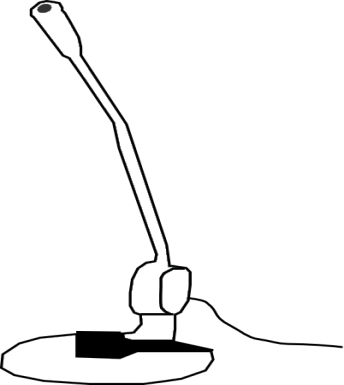 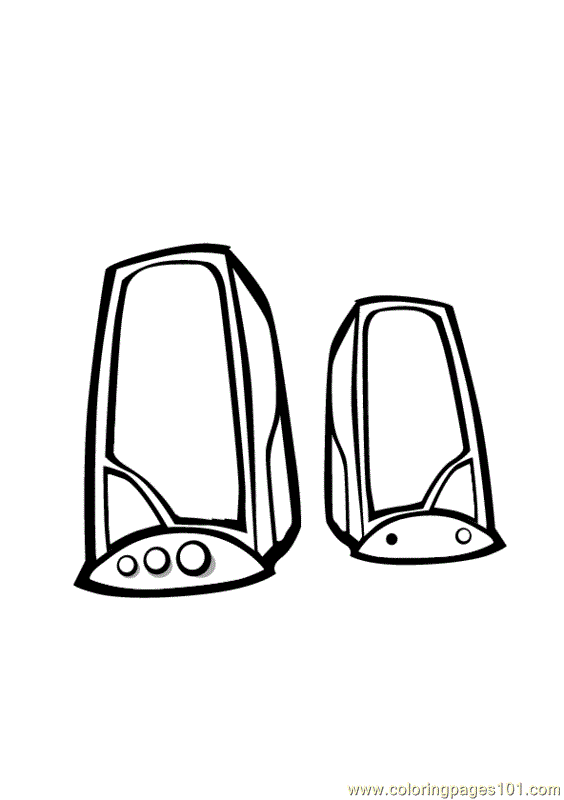 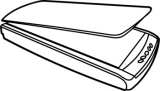 __________________________	            ________________________         __________________________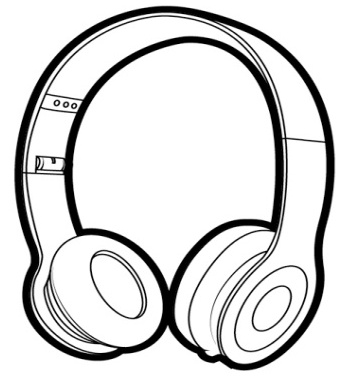 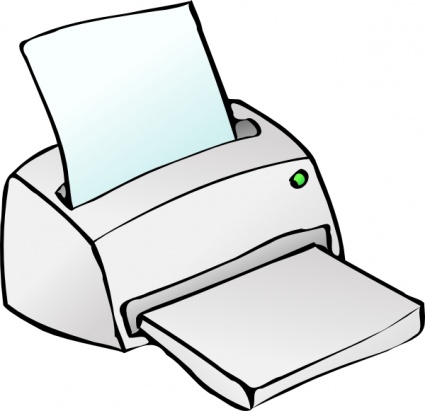 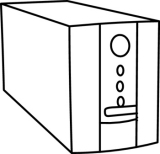 __________________________	            ________________________         __________________________Match the following to their names.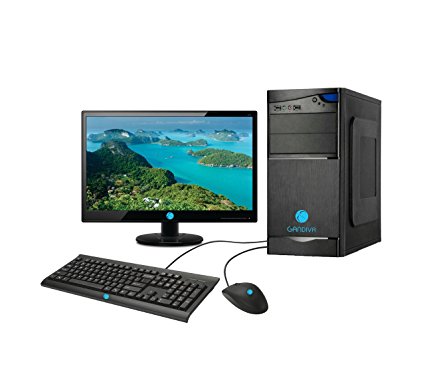 Laptop Computer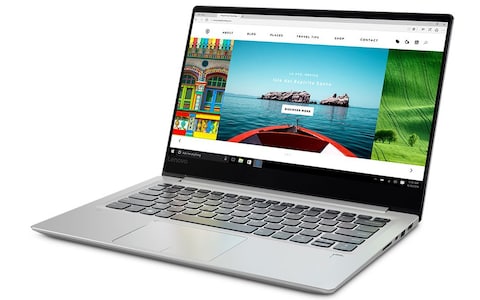 Smartphone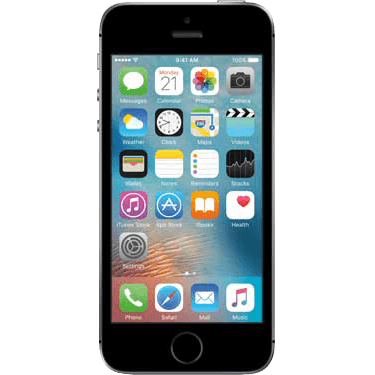 Tablet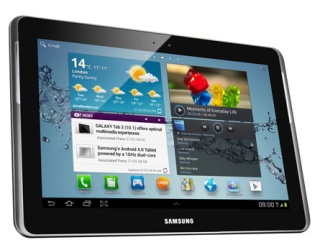 Desktop Computer